Frenchtown Presbyterian Church908-996-2227Email: office@frenchtownpres.org Website: www.frenchtownpres.orgWorship Service   9:30AM Session (Elders)Board of DeaconsChurch Staff Pastor        			           pastormerideth@gmail.comRev. Dr. Merideth Mueller-Bolton           1-609-303-0500Church Secretary		           Financial ManagerLea Raymond              908-996-2227       Mary Ann Hampton      908-996-2227 office@frenchtownpres.org                      finance@frenchtownpres.orgTreasurer			           Music Director	                              Nick Barrett	          908-996-2227       Josh Wilson                    610-393-8670                                                                                       pianomanjosh@117@gmail.com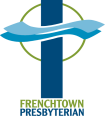 December 4, 2022  - Second Sunday of AdventWelcome to all who worship with us this morning!Prelude Welcome & Announcements  Advent Candle LightingIntroit    Hymn#137 vs 1                                    “He Came Down”      He came down that we may have hope;he came down that we may have hope;he came down that we may have hope;Hallelujah forevermore.                                 God Gathers Us in Love Call to Worship     Leader: We come from a world of darkness.People: Into Christ’s world of light.Leader: We come from a world of wearinessPeople:  Into God’s strength and hope.Leader: We come from a slumbering world.People: Strengthened by the Spirit, we come to awaken our souls and watch for the coming of Christ*Hymn #347 vs.1,2,3             “Let All Moral Flesh Keep Silence”Prayer of AdorationCall to ConfessionPrayer of Confession (unison)    God of the prophets, we confess our lack of preparedness and our tendency to wander away from you and your path. You call us to venture outside our comfortable spaces, yet we hunker down and excuse ourselves from faithful action. Forgive us, God. Call us again. Help us to respond this Advent in faith. Amen..Assurance of Pardon*Passing of the Peace*Gloria Patri #113 (refrain)    “Angels We Have Heard on High” God Speaks to Us Through God’s WordScripture                                                                      Isaiah 7:10-17Choral Anthem                                               Scripture                                                                   Matthew 16:1-4 Sermon                                                           "The Next Big Thing"God Calls Us to RespondInvitation to the OfferingOffertory*Doxology – Hymn #108 v.6      “Of the Father's Love Begotten” * Prayer of Dedication* Affirmation of Faith for Advent (by N. Nettleton)We believe in God, creator and lover of the earth, originand destiny of us all.We believe in Jesus the Christ— God coming to us in the    fragile promise of a baby yet unborn—who emerges as the herald of hope, God's laughter in the             face of despair. Plunged into death and hell, he broke free  the captives, and is leading the way to the land of promise where justice and peace will flourish.We believe in the Holy Spirit, who implants the seed of  truth, brings us to birth as the body of Christ, and empowers     us to confront and transform all that is corrupt, degrading and deceitful.We believe in the coming reign of God. Announced by the  Baptist, it has drawn near to us in Jesus, and will be consummated in the glorious marriage of earth and heaven, when all who have passed through the world's deep sorrow will be raised from the waters, robed in righteousness, andgathered into the joyous fulfillment of God's desire.For the coming of that day on this day, we work and pray:    Come, Lord Jesus, Come! Prayers of the People & The Lord’s PrayerCelebration of the Lord’s Supper    Invitation to the Table        Great Prayer of Thanksgiving        The Lord be with you....And also with you.        Lift up your hearts.... We lift them up to the Lord.        Let us give thanks to the Lord our God...It is right to give           our thanks and praise.Sanctus #552                                                      Holy, Holy, HolyHoly, holy, holy Lord,God of power and might,heaven and earth are full of your glory.Hosanna in the highest.Blessed is the one who comesin the name of the Lord.Hosanna in the highest,hosanna in the highest.Prayer After Communion (unison)Eternal God, you have graciously accepted us as living members of your Son our Savior Jesus Christ, and you have fed us with spiritual food in the Sacrament of his   body and blood. Send us now into the world in peace, and grant us strength and courage to love and serve you with gladness and singleness of heart; through Christ our Lord. Amen.God Sends Us Out to Reflect God’s Love*Hymn #105 vs1,3,4                                   “People, Look East”Charge and BlessingBenediction                             Postlude                   ************************************MISSION STATEMENTWe are a body of believers in Jesus Christ the Lord that strives to be a living reflection of God’s love. We come together to confirm our individual faith while spreading the message of hope and love by serving those in need through mission and outreach.NEWS AND EVENTSEVENTS DURING THE WEEK – Dec. 5-11MondayTuesday   AA Meeting 6:30am   Senior Program, 11:15am   Card Games, 2-4pm in Fellowship Hall   AA Meeting, 8pmWednesday    AA Meeting 7:30pmThursday   AA Meeting 6:30am   Chancellor choir rehearsal 7:30-9pm.Friday    Alanon Meeting 12-1pmSaturday    Saturday Women's AA Group Meeting 9am    AA Meeting 7pm    Parent night out, 6-9pmNext Sunday    Cookie Exchange, 11aPoinsettia OrdersIt’s time to order Poinsettia’s for the Christmas Season.  Red or White plants available for $9.00 per plant. Placed in memory of, in honor of, or to the Glory of God.  Orders due by December 11th.  Additional order forms are available at the back of the sanctuary.  Call the church office if you have any questions.Angel TreeFPC Community Pantry will be sponsoring an Angel Tree to provide holiday gifts for the children and grandchildren of our pantry patrons.The Angel Tree will be up in Fellowship Hall starting on Sunday November 27th with tags for each child and their wish lists. Gifts are due by December 16th. There will also be tags for special holiday items the pantry would like to have available for our patrons. Cookie ExchangeThe Frenchtown Presbyterian Church is hosting a sweet treat/cookie exchange.  Please bring 4 dozen of your favorite kind of sweet treat or cookie and you will go home with many more.  This is a great way to get a variety of treats for the holidays without spending hours in the kitchen. The exchange will take place on Sunday, December 11, 2022 at 11:00 a.m. at the Church.  If you would like to participate but can't make it that morning, drop off your cookies in the kitchen of the church labeled cookie exchange and we will make you a beautiful tray to pick up and take home. Call Tonya Reese 908-310-9240 or email tonya.reese@hotmail.com with any questions.  Parent Night OutFrenchtown Presbyterian Church is having a Parents Night Out on Saturday December 10th, from 6-9pm.  Drop your kids off at the church for crafts, games, pizza, snacks, a movie and Santa will be here. Enjoy a night out without the kids.  Click here to see the flyer.  contact Jen Campbell at 908-502-2575 to RSVP.Would you like to be a Sunday Liturgist?The word liturgy in Greek combines two words: laos, meaning people, and ergon meaning work.  The parts of worship led by the people and for the people are called the liturgy. Along with the pastor, liturgists lead worship. This might include announcements, calling the congregation to worship, reading a scripture passage, leading the Affirmation of Faith, introducing the offering, and leading prayers. A variety of voices leading our Sunday worship adds richness and texture!  Please consider signing up for a Sunday, or two, or three!  See Bill Penyak or Pastor Merideth if interestedBuilding and Grounds and OutreachPaul Pfisterer                267-884-6198Maureen Breiner          908-235-8431John Fiebig                   908-996-6436Jennifer Campbell        908-502-2575Carl Stokes                   215-429-1010Christian EdTonya Reese                 908-310-9240      Worship & MusicKathy SkerbetzFran Volski                   908-625-0974Bill Penyak                   908-625-6575Jennifer Griffith           908-625-2943        PersonnelClerk of SessionBill Penyak                   908-625-6575Kathy Skerbetz             908-720-6533Dave Griffith                908-693-0405Bernard Volski             908-797-9807BenevolenceShut-ins and Long-Term illnessKen Gerhardt                 908-310-1884Short-Term illnessBereavementCarole Barrett                 908-419-7082Carole Barrett                 908-419-7082HospitalitySharon Beck                  908-752-3822